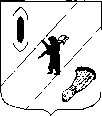 АДМИНИСТРАЦИЯ  ГАВРИЛОВ-ЯМСКОГОМУНИЦИПАЛЬНОГО  РАЙОНАПОСТАНОВЛЕНИЕ30.03.2020 № 303О внесении изменений  в постановление Администрации Гаврилов-Ямского муниципального района от 12.12.2013 № 1817Руководствуясь постановлением Администрации Гаврилов-Ямского муниципального района  от 04.08.2017 № 817 «Об утверждении Порядка  разработки,  реализации и оценки эффективности муниципальных программ Гаврилов-Ямского муниципального района», статьей 26 Устава Гаврилов-Ямского муниципального района Ярославской области, АДМИНИСТРАЦИЯ МУНИЦИПАЛЬНОГО РАЙОНА ПОСТАНОВЛЯЕТ:1. Внести в муниципальную программу «Создание условий для эффективного управления муниципальными финансами в Гаврилов-Ямском муниципальном районе» на 2014-2020 годы», утвержденную постановлением Администрации Гаврилов-Ямского муниципального района от 12.12.2013 №1817 «Об    утверждении  муниципальной программы «Создание условий для эффективного управления муниципальными финансами в Гаврилов-Ямском муниципальном районе» на 2014-2020 годы» изменения  согласно Приложению.2.  Контроль  за исполнением постановления возложить на заместителя Главы Администрации  муниципального района  - начальника Управления финансов Баранову Е. В.3. Постановление опубликовать в районной массовой газете «Гаврилов-Ямский вестник» и  разместить на официальном сайте Администрации муниципального района.4. Постановление вступает в силу с момента официального опубликования.Глава Администрациимуниципального района                                                                   А.А.КомаровПриложение к постановлению  Администрации Гаврилов-Ямскогомуниципального районаот 30.03.2020 № 303Изменения, вносимые в Муниципальную  программу «Создание условий для эффективного управления муниципальными финансами в Гаврилов-Ямском муниципальном районе» на 2014-2020 годы1. Паспорт Программы изложить в следующей редакции:«ПАСПОРТ МУНИЦИПАЛЬНОЙ ПРОГРАММЫ ГАВРИЛОВ-ЯМСКОГО МУНИЦИПАЛЬНОГО РАЙОНА2.  Приложение 3 к Программе «Ресурсное обеспечение Муниципальной программы «Создание условий для эффективного управления муниципальными финансами в Гаврилов-Ямском муниципальном районе» на 2014-2020 гг.» изложить  в  следующей редакции: «Ресурсное обеспечение Муниципальной программы «Создание условий для эффективного управления муниципальными финансами в Гаврилов-Ямском муниципальном районе» на 2014-2020 гг.3.  Приложение 5 к Программе «Перечень основных мероприятий муниципальной программы «Создание условий для эффективного управления муниципальными финансами в Гаврилов-Ямском муниципальном районе» на 2014-2020 гг.» изложить  в  следующей  редакции:«Перечень основных мероприятий муниципальной программы «Создание условий для эффективного управления муниципальными финансами в Гаврилов-Ямском муниципальном районе» на 2014-2020 гг.Наименование муниципальной программыСоздание условий для эффективного управления муниципальными финансами в Гаврилов-Ямском муниципальном районе на 2014-2020 годыСоздание условий для эффективного управления муниципальными финансами в Гаврилов-Ямском муниципальном районе на 2014-2020 годыСоздание условий для эффективного управления муниципальными финансами в Гаврилов-Ямском муниципальном районе на 2014-2020 годыСоздание условий для эффективного управления муниципальными финансами в Гаврилов-Ямском муниципальном районе на 2014-2020 годыСоздание условий для эффективного управления муниципальными финансами в Гаврилов-Ямском муниципальном районе на 2014-2020 годыСоздание условий для эффективного управления муниципальными финансами в Гаврилов-Ямском муниципальном районе на 2014-2020 годыСоздание условий для эффективного управления муниципальными финансами в Гаврилов-Ямском муниципальном районе на 2014-2020 годыСоздание условий для эффективного управления муниципальными финансами в Гаврилов-Ямском муниципальном районе на 2014-2020 годыОтветственный исполнитель муниципальной программыУправление финансов администрации Гаврилов-Ямского муниципального районаУправление финансов администрации Гаврилов-Ямского муниципального районаУправление финансов администрации Гаврилов-Ямского муниципального районаУправление финансов администрации Гаврилов-Ямского муниципального районаУправление финансов администрации Гаврилов-Ямского муниципального районаУправление финансов администрации Гаврилов-Ямского муниципального районаУправление финансов администрации Гаврилов-Ямского муниципального районаУправление финансов администрации Гаврилов-Ямского муниципального районаКуратор муниципальной программыЗаместитель Главы Администрации муниципального района - начальник Управления финансов - Баранова Елена ВитальевнаЗаместитель Главы Администрации муниципального района - начальник Управления финансов - Баранова Елена ВитальевнаЗаместитель Главы Администрации муниципального района - начальник Управления финансов - Баранова Елена ВитальевнаЗаместитель Главы Администрации муниципального района - начальник Управления финансов - Баранова Елена ВитальевнаЗаместитель Главы Администрации муниципального района - начальник Управления финансов - Баранова Елена ВитальевнаЗаместитель Главы Администрации муниципального района - начальник Управления финансов - Баранова Елена ВитальевнаЗаместитель Главы Администрации муниципального района - начальник Управления финансов - Баранова Елена ВитальевнаЗаместитель Главы Администрации муниципального района - начальник Управления финансов - Баранова Елена ВитальевнаСроки реализации муниципальной программы2014-2020 годы2014-2020 годы2014-2020 годы2014-2020 годы2014-2020 годы2014-2020 годы2014-2020 годы2014-2020 годыЦель муниципальной программыОбеспечение долгосрочной сбалансированности и устойчивости бюджета Гаврилов-Ямского муниципального района, создание условий для повышения качества управления муниципальными финансами.Обеспечение долгосрочной сбалансированности и устойчивости бюджета Гаврилов-Ямского муниципального района, создание условий для повышения качества управления муниципальными финансами.Обеспечение долгосрочной сбалансированности и устойчивости бюджета Гаврилов-Ямского муниципального района, создание условий для повышения качества управления муниципальными финансами.Обеспечение долгосрочной сбалансированности и устойчивости бюджета Гаврилов-Ямского муниципального района, создание условий для повышения качества управления муниципальными финансами.Обеспечение долгосрочной сбалансированности и устойчивости бюджета Гаврилов-Ямского муниципального района, создание условий для повышения качества управления муниципальными финансами.Обеспечение долгосрочной сбалансированности и устойчивости бюджета Гаврилов-Ямского муниципального района, создание условий для повышения качества управления муниципальными финансами.Обеспечение долгосрочной сбалансированности и устойчивости бюджета Гаврилов-Ямского муниципального района, создание условий для повышения качества управления муниципальными финансами.Обеспечение долгосрочной сбалансированности и устойчивости бюджета Гаврилов-Ямского муниципального района, создание условий для повышения качества управления муниципальными финансами.Объём финансирования муниципальной программы из бюджета муниципального района, в том числе по годам реализации, тыс. руб.300469,60542 в том числе по годам 300469,60542 в том числе по годам 300469,60542 в том числе по годам 300469,60542 в том числе по годам 300469,60542 в том числе по годам 300469,60542 в том числе по годам 300469,60542 в том числе по годам 300469,60542 в том числе по годам Объём финансирования муниципальной программы из бюджета муниципального района, в том числе по годам реализации, тыс. руб.2014год2015год2016год2017год2017год2018год2019год2020годОбъём финансирования муниципальной программы из бюджета муниципального района, в том числе по годам реализации, тыс. руб.43604,98768310,49552803,8044261050,0861050,0866631,5453934,6944134,00Объём финансирования муниципальной программы из бюджета муниципального района, в том числе по годам реализации, тыс. руб.Из них:Бюджет муниципального района –  299414,65242, в том числе по годам:Из них:Бюджет муниципального района –  299414,65242, в том числе по годам:Из них:Бюджет муниципального района –  299414,65242, в том числе по годам:Из них:Бюджет муниципального района –  299414,65242, в том числе по годам:Из них:Бюджет муниципального района –  299414,65242, в том числе по годам:Из них:Бюджет муниципального района –  299414,65242, в том числе по годам:Из них:Бюджет муниципального района –  299414,65242, в том числе по годам:Из них:Бюджет муниципального района –  299414,65242, в том числе по годам:Объём финансирования муниципальной программы из бюджета муниципального района, в том числе по годам реализации, тыс. руб.2014год2015год2016год2017год2017год2018год2019год2020годОбъём финансирования муниципальной программы из бюджета муниципального района, в том числе по годам реализации, тыс. руб.43604,98768310,49552803,8044261050,0861050,0865576,5923934,6944134,00Объём финансирования муниципальной программы из бюджета муниципального района, в том числе по годам реализации, тыс. руб.Областной бюджет  1054,953  тыс. руб., в том числе по годам:  2018г. – 1054,953  тыс. руб.Областной бюджет  1054,953  тыс. руб., в том числе по годам:  2018г. – 1054,953  тыс. руб.Областной бюджет  1054,953  тыс. руб., в том числе по годам:  2018г. – 1054,953  тыс. руб.Областной бюджет  1054,953  тыс. руб., в том числе по годам:  2018г. – 1054,953  тыс. руб.Областной бюджет  1054,953  тыс. руб., в том числе по годам:  2018г. – 1054,953  тыс. руб.Областной бюджет  1054,953  тыс. руб., в том числе по годам:  2018г. – 1054,953  тыс. руб.Областной бюджет  1054,953  тыс. руб., в том числе по годам:  2018г. – 1054,953  тыс. руб.Областной бюджет  1054,953  тыс. руб., в том числе по годам:  2018г. – 1054,953  тыс. руб.Перечень подпрограмм (целевых  и  ведомственных программ, основных мероприятий, входящих в состав муниципальной программы)Ведомственная целевая программа Управления финансов администрации Гаврилов-Ямского муниципального районаВедомственная целевая программа Управления финансов администрации Гаврилов-Ямского муниципального районаВедомственная целевая программа Управления финансов администрации Гаврилов-Ямского муниципального районаВедомственная целевая программа Управления финансов администрации Гаврилов-Ямского муниципального районаУправление финансов администрации Гаврилов-Ямского муниципального районаУправление финансов администрации Гаврилов-Ямского муниципального районаУправление финансов администрации Гаврилов-Ямского муниципального районаУправление финансов администрации Гаврилов-Ямского муниципального районаПеречень подпрограмм (целевых  и  ведомственных программ, основных мероприятий, входящих в состав муниципальной программы)Мероприятия по управлению муниципальным имуществом Гаврилов-Ямского муниципального районаМероприятия по управлению муниципальным имуществом Гаврилов-Ямского муниципального районаМероприятия по управлению муниципальным имуществом Гаврилов-Ямского муниципального районаМероприятия по управлению муниципальным имуществом Гаврилов-Ямского муниципального районаУправление по архитектуре, градостроительству, имущественным и земельным отношениям Администрации Гаврилов-Ямского муниципального районаУправление по архитектуре, градостроительству, имущественным и земельным отношениям Администрации Гаврилов-Ямского муниципального районаУправление по архитектуре, градостроительству, имущественным и земельным отношениям Администрации Гаврилов-Ямского муниципального районаУправление по архитектуре, градостроительству, имущественным и земельным отношениям Администрации Гаврилов-Ямского муниципального районаПеречень подпрограмм (целевых  и  ведомственных программ, основных мероприятий, входящих в состав муниципальной программы)Повышение финансовых возможностей поселений Гаврилов-Ямского муниципального районаПовышение финансовых возможностей поселений Гаврилов-Ямского муниципального районаПовышение финансовых возможностей поселений Гаврилов-Ямского муниципального районаПовышение финансовых возможностей поселений Гаврилов-Ямского муниципального районаУправление финансов администрации Гаврилов-Ямского муниципального районаУправление финансов администрации Гаврилов-Ямского муниципального районаУправление финансов администрации Гаврилов-Ямского муниципального районаУправление финансов администрации Гаврилов-Ямского муниципального районаПеречень подпрограмм (целевых  и  ведомственных программ, основных мероприятий, входящих в состав муниципальной программы)Мероприятия по информационному обеспечению муниципальных закупокМероприятия по информационному обеспечению муниципальных закупокМероприятия по информационному обеспечению муниципальных закупокМероприятия по информационному обеспечению муниципальных закупокОтдел по муниципальным закупкам Администрации Гаврилов-Ямского муниципального районаОтдел по муниципальным закупкам Администрации Гаврилов-Ямского муниципального районаОтдел по муниципальным закупкам Администрации Гаврилов-Ямского муниципального районаОтдел по муниципальным закупкам Администрации Гаврилов-Ямского муниципального районаПеречень подпрограмм (целевых  и  ведомственных программ, основных мероприятий, входящих в состав муниципальной программы)Мероприятия на выделение инвестиций для приобретения недвижимости в муниципальную собственностьМероприятия на выделение инвестиций для приобретения недвижимости в муниципальную собственностьМероприятия на выделение инвестиций для приобретения недвижимости в муниципальную собственностьМероприятия на выделение инвестиций для приобретения недвижимости в муниципальную собственностьУправление по архитектуре, градостроительству, имущественным и земельным отношениям Администрации Гаврилов-Ямского муниципального районаУправление по архитектуре, градостроительству, имущественным и земельным отношениям Администрации Гаврилов-Ямского муниципального районаУправление по архитектуре, градостроительству, имущественным и земельным отношениям Администрации Гаврилов-Ямского муниципального районаУправление по архитектуре, градостроительству, имущественным и земельным отношениям Администрации Гаврилов-Ямского муниципального районаКонтактные лицаБаранова Елена Витальевна – заместитель Главы Администрации муниципального района - начальник Управления финансов (48534) 2 00 41Голубкова Мария Александровна – консультант отдела планирования и финансового контроля  Управления финансов администрации Гаврилов-Ямского муниципального района (48534) 2 09 31Баранова Елена Витальевна – заместитель Главы Администрации муниципального района - начальник Управления финансов (48534) 2 00 41Голубкова Мария Александровна – консультант отдела планирования и финансового контроля  Управления финансов администрации Гаврилов-Ямского муниципального района (48534) 2 09 31Баранова Елена Витальевна – заместитель Главы Администрации муниципального района - начальник Управления финансов (48534) 2 00 41Голубкова Мария Александровна – консультант отдела планирования и финансового контроля  Управления финансов администрации Гаврилов-Ямского муниципального района (48534) 2 09 31Баранова Елена Витальевна – заместитель Главы Администрации муниципального района - начальник Управления финансов (48534) 2 00 41Голубкова Мария Александровна – консультант отдела планирования и финансового контроля  Управления финансов администрации Гаврилов-Ямского муниципального района (48534) 2 09 31Баранова Елена Витальевна – заместитель Главы Администрации муниципального района - начальник Управления финансов (48534) 2 00 41Голубкова Мария Александровна – консультант отдела планирования и финансового контроля  Управления финансов администрации Гаврилов-Ямского муниципального района (48534) 2 09 31Баранова Елена Витальевна – заместитель Главы Администрации муниципального района - начальник Управления финансов (48534) 2 00 41Голубкова Мария Александровна – консультант отдела планирования и финансового контроля  Управления финансов администрации Гаврилов-Ямского муниципального района (48534) 2 09 31Баранова Елена Витальевна – заместитель Главы Администрации муниципального района - начальник Управления финансов (48534) 2 00 41Голубкова Мария Александровна – консультант отдела планирования и финансового контроля  Управления финансов администрации Гаврилов-Ямского муниципального района (48534) 2 09 31Баранова Елена Витальевна – заместитель Главы Администрации муниципального района - начальник Управления финансов (48534) 2 00 41Голубкова Мария Александровна – консультант отдела планирования и финансового контроля  Управления финансов администрации Гаврилов-Ямского муниципального района (48534) 2 09 31п/пИсточники финансированияВсегоОценка расходов, тыс. руб.,  в том числе по годамОценка расходов, тыс. руб.,  в том числе по годамОценка расходов, тыс. руб.,  в том числе по годамОценка расходов, тыс. руб.,  в том числе по годамОценка расходов, тыс. руб.,  в том числе по годамОценка расходов, тыс. руб.,  в том числе по годамОценка расходов, тыс. руб.,  в том числе по годам2014201520162017201820192020123456789101Ведомственная целевая программа Управления финансов Администрации Гаврилов-Ямского муниципального района9770,599997,9871097,461233,5921364,5661360,8121476,1822240,001.1.Расходы на оплату информационных услуг8037,486542,764943,461144,6921264,5661272,8121329,19215401.2.Реализация мероприятий ведомственной целевой программы Управления финансов Администрации Гаврилов-Ямского муниципального района1433,113155,22315488,910088146,9907001.3.Обеспечение казначейской системы исполнения областного и местных бюджетов300300------2.Мероприятия по управлению муниципальным имуществом Гаврилов-Ямского муниципального района15176,2864212842456,8252655,212421912,5143175,2232104,51215882.1.Мероприятия по управлению, распоряжению имуществом, находящимся в муниципальной собственности, и приобретению права собственности 11069,42917494,52286,8252467,171171638,5141542,5171351,90212882.2.Мероприятия по кадастровым работам, землеустройству, определению кадастровой стоимости и приобретению права собственности3208,15125789,5170188,04125274734752,6103002.3.Расходы на реализацию  мероприятий  инициативного бюджетирования на территории Ярославской области, в том числе:- средства областного бюджета- средства бюджета муниципального района898,706797101,706----898,706797101,706--3.Повышение финансовых возможностей поселений Гаврилов-Ямского муниципального района272402,194132364756,21489155777358974,983543063.1.Дотации  за счёт средств областного бюджета2464213562749209487615462958195--3.2.Дотации  за счёт средств бюджета муниципального района1948400801543443103543063.3.Дотации местным бюджетам на реализацию мероприятий, предусмотренных нормативными правовыми актами органов государственной власти Ярославской области,  поселений14033,1952965467,21-2800469,98--3.4.Дотация на реализацию мероприятий, предусмотренных нормативными правовыми актами ОМС10000-10000-------4.Мероприятия по информационному обеспечению муниципальных закупок, в том числе:- средства областного бюджета- средства бюджета муниципального района271,530257,95313,577----271,530257,95313,577---0--5.Мероприятия на выделение инвестиций для приобретения недвижимости в муниципальную собственность28492849-0Итого:300469,6054243604,98768310,49552803,8044261050,0866631,5453934,6944134,00№ п/пПрограммные мероприятия, обеспечивающие выполнение задачиПрограммные мероприятия, обеспечивающие выполнение задачиИсполнители, (главные распорядители)Источник финансированияОбъёмы финансирования, тыс. руб.Объёмы финансирования, тыс. руб.Объёмы финансирования, тыс. руб.Объёмы финансирования, тыс. руб.Объёмы финансирования, тыс. руб.Объёмы финансирования, тыс. руб.Объёмы финансирования, тыс. руб.Объёмы финансирования, тыс. руб.Объёмы финансирования, тыс. руб.Объёмы финансирования, тыс. руб.Объёмы финансирования, тыс. руб.Объёмы финансирования, тыс. руб.Объёмы финансирования, тыс. руб.Объёмы финансирования, тыс. руб.Объёмы финансирования, тыс. руб.Объёмы финансирования, тыс. руб.Объёмы финансирования, тыс. руб.Объёмы финансирования, тыс. руб.Объёмы финансирования, тыс. руб.Ожидаемый результат, срок исполнения мероприятия№ п/пПрограммные мероприятия, обеспечивающие выполнение задачиПрограммные мероприятия, обеспечивающие выполнение задачиИсполнители, (главные распорядители)Источник финансированиявсегов т.ч. по годам реализациив т.ч. по годам реализациив т.ч. по годам реализациив т.ч. по годам реализациив т.ч. по годам реализациив т.ч. по годам реализациив т.ч. по годам реализациив т.ч. по годам реализациив т.ч. по годам реализациив т.ч. по годам реализациив т.ч. по годам реализациив т.ч. по годам реализациив т.ч. по годам реализациив т.ч. по годам реализациив т.ч. по годам реализациив т.ч. по годам реализациив т.ч. по годам реализациив т.ч. по годам реализацииОжидаемый результат, срок исполнения мероприятия№ п/пПрограммные мероприятия, обеспечивающие выполнение задачиПрограммные мероприятия, обеспечивающие выполнение задачиИсполнители, (главные распорядители)Источник финансированиявсего201420142014201420142014201520152015201520152016201720182019202020202020Ожидаемый результат, срок исполнения мероприятия1223456666667777789101112121213Подпрограмма Ведомственная целевая программа Управления финансов Администрации Гаврилов-Ямского муниципального районаПодпрограмма Ведомственная целевая программа Управления финансов Администрации Гаврилов-Ямского муниципального районаПодпрограмма Ведомственная целевая программа Управления финансов Администрации Гаврилов-Ямского муниципального районаПодпрограмма Ведомственная целевая программа Управления финансов Администрации Гаврилов-Ямского муниципального районаПодпрограмма Ведомственная целевая программа Управления финансов Администрации Гаврилов-Ямского муниципального районаПодпрограмма Ведомственная целевая программа Управления финансов Администрации Гаврилов-Ямского муниципального районаПодпрограмма Ведомственная целевая программа Управления финансов Администрации Гаврилов-Ямского муниципального районаПодпрограмма Ведомственная целевая программа Управления финансов Администрации Гаврилов-Ямского муниципального районаПодпрограмма Ведомственная целевая программа Управления финансов Администрации Гаврилов-Ямского муниципального районаПодпрограмма Ведомственная целевая программа Управления финансов Администрации Гаврилов-Ямского муниципального районаПодпрограмма Ведомственная целевая программа Управления финансов Администрации Гаврилов-Ямского муниципального районаПодпрограмма Ведомственная целевая программа Управления финансов Администрации Гаврилов-Ямского муниципального районаПодпрограмма Ведомственная целевая программа Управления финансов Администрации Гаврилов-Ямского муниципального районаПодпрограмма Ведомственная целевая программа Управления финансов Администрации Гаврилов-Ямского муниципального районаПодпрограмма Ведомственная целевая программа Управления финансов Администрации Гаврилов-Ямского муниципального районаПодпрограмма Ведомственная целевая программа Управления финансов Администрации Гаврилов-Ямского муниципального районаПодпрограмма Ведомственная целевая программа Управления финансов Администрации Гаврилов-Ямского муниципального районаПодпрограмма Ведомственная целевая программа Управления финансов Администрации Гаврилов-Ямского муниципального районаПодпрограмма Ведомственная целевая программа Управления финансов Администрации Гаврилов-Ямского муниципального районаПодпрограмма Ведомственная целевая программа Управления финансов Администрации Гаврилов-Ямского муниципального районаПодпрограмма Ведомственная целевая программа Управления финансов Администрации Гаврилов-Ямского муниципального районаПодпрограмма Ведомственная целевая программа Управления финансов Администрации Гаврилов-Ямского муниципального районаПодпрограмма Ведомственная целевая программа Управления финансов Администрации Гаврилов-Ямского муниципального районаПодпрограмма Ведомственная целевая программа Управления финансов Администрации Гаврилов-Ямского муниципального районаПодпрограмма Ведомственная целевая программа Управления финансов Администрации Гаврилов-Ямского муниципального районаЗадача 1. Создание условий для повышения эффективности использования бюджетных ресурсов и качества финансового менеджмента организаций сектора муниципального управлении, проведение в пределах компетенции единой финансовой, бюджетной, налоговой и долговой политики, осуществление общего руководства организацией финансов на территории муниципального района и оказание методической помощи органам местного самоуправления поселений в управлении финансами. Обеспечение прозрачности, надежности и безопасности бюджетной системы Гаврилов-Ямского муниципального районаЗадача 1. Создание условий для повышения эффективности использования бюджетных ресурсов и качества финансового менеджмента организаций сектора муниципального управлении, проведение в пределах компетенции единой финансовой, бюджетной, налоговой и долговой политики, осуществление общего руководства организацией финансов на территории муниципального района и оказание методической помощи органам местного самоуправления поселений в управлении финансами. Обеспечение прозрачности, надежности и безопасности бюджетной системы Гаврилов-Ямского муниципального районаЗадача 1. Создание условий для повышения эффективности использования бюджетных ресурсов и качества финансового менеджмента организаций сектора муниципального управлении, проведение в пределах компетенции единой финансовой, бюджетной, налоговой и долговой политики, осуществление общего руководства организацией финансов на территории муниципального района и оказание методической помощи органам местного самоуправления поселений в управлении финансами. Обеспечение прозрачности, надежности и безопасности бюджетной системы Гаврилов-Ямского муниципального районаЗадача 1. Создание условий для повышения эффективности использования бюджетных ресурсов и качества финансового менеджмента организаций сектора муниципального управлении, проведение в пределах компетенции единой финансовой, бюджетной, налоговой и долговой политики, осуществление общего руководства организацией финансов на территории муниципального района и оказание методической помощи органам местного самоуправления поселений в управлении финансами. Обеспечение прозрачности, надежности и безопасности бюджетной системы Гаврилов-Ямского муниципального районаЗадача 1. Создание условий для повышения эффективности использования бюджетных ресурсов и качества финансового менеджмента организаций сектора муниципального управлении, проведение в пределах компетенции единой финансовой, бюджетной, налоговой и долговой политики, осуществление общего руководства организацией финансов на территории муниципального района и оказание методической помощи органам местного самоуправления поселений в управлении финансами. Обеспечение прозрачности, надежности и безопасности бюджетной системы Гаврилов-Ямского муниципального районаЗадача 1. Создание условий для повышения эффективности использования бюджетных ресурсов и качества финансового менеджмента организаций сектора муниципального управлении, проведение в пределах компетенции единой финансовой, бюджетной, налоговой и долговой политики, осуществление общего руководства организацией финансов на территории муниципального района и оказание методической помощи органам местного самоуправления поселений в управлении финансами. Обеспечение прозрачности, надежности и безопасности бюджетной системы Гаврилов-Ямского муниципального районаЗадача 1. Создание условий для повышения эффективности использования бюджетных ресурсов и качества финансового менеджмента организаций сектора муниципального управлении, проведение в пределах компетенции единой финансовой, бюджетной, налоговой и долговой политики, осуществление общего руководства организацией финансов на территории муниципального района и оказание методической помощи органам местного самоуправления поселений в управлении финансами. Обеспечение прозрачности, надежности и безопасности бюджетной системы Гаврилов-Ямского муниципального районаЗадача 1. Создание условий для повышения эффективности использования бюджетных ресурсов и качества финансового менеджмента организаций сектора муниципального управлении, проведение в пределах компетенции единой финансовой, бюджетной, налоговой и долговой политики, осуществление общего руководства организацией финансов на территории муниципального района и оказание методической помощи органам местного самоуправления поселений в управлении финансами. Обеспечение прозрачности, надежности и безопасности бюджетной системы Гаврилов-Ямского муниципального районаЗадача 1. Создание условий для повышения эффективности использования бюджетных ресурсов и качества финансового менеджмента организаций сектора муниципального управлении, проведение в пределах компетенции единой финансовой, бюджетной, налоговой и долговой политики, осуществление общего руководства организацией финансов на территории муниципального района и оказание методической помощи органам местного самоуправления поселений в управлении финансами. Обеспечение прозрачности, надежности и безопасности бюджетной системы Гаврилов-Ямского муниципального районаЗадача 1. Создание условий для повышения эффективности использования бюджетных ресурсов и качества финансового менеджмента организаций сектора муниципального управлении, проведение в пределах компетенции единой финансовой, бюджетной, налоговой и долговой политики, осуществление общего руководства организацией финансов на территории муниципального района и оказание методической помощи органам местного самоуправления поселений в управлении финансами. Обеспечение прозрачности, надежности и безопасности бюджетной системы Гаврилов-Ямского муниципального районаЗадача 1. Создание условий для повышения эффективности использования бюджетных ресурсов и качества финансового менеджмента организаций сектора муниципального управлении, проведение в пределах компетенции единой финансовой, бюджетной, налоговой и долговой политики, осуществление общего руководства организацией финансов на территории муниципального района и оказание методической помощи органам местного самоуправления поселений в управлении финансами. Обеспечение прозрачности, надежности и безопасности бюджетной системы Гаврилов-Ямского муниципального районаЗадача 1. Создание условий для повышения эффективности использования бюджетных ресурсов и качества финансового менеджмента организаций сектора муниципального управлении, проведение в пределах компетенции единой финансовой, бюджетной, налоговой и долговой политики, осуществление общего руководства организацией финансов на территории муниципального района и оказание методической помощи органам местного самоуправления поселений в управлении финансами. Обеспечение прозрачности, надежности и безопасности бюджетной системы Гаврилов-Ямского муниципального районаЗадача 1. Создание условий для повышения эффективности использования бюджетных ресурсов и качества финансового менеджмента организаций сектора муниципального управлении, проведение в пределах компетенции единой финансовой, бюджетной, налоговой и долговой политики, осуществление общего руководства организацией финансов на территории муниципального района и оказание методической помощи органам местного самоуправления поселений в управлении финансами. Обеспечение прозрачности, надежности и безопасности бюджетной системы Гаврилов-Ямского муниципального районаЗадача 1. Создание условий для повышения эффективности использования бюджетных ресурсов и качества финансового менеджмента организаций сектора муниципального управлении, проведение в пределах компетенции единой финансовой, бюджетной, налоговой и долговой политики, осуществление общего руководства организацией финансов на территории муниципального района и оказание методической помощи органам местного самоуправления поселений в управлении финансами. Обеспечение прозрачности, надежности и безопасности бюджетной системы Гаврилов-Ямского муниципального районаЗадача 1. Создание условий для повышения эффективности использования бюджетных ресурсов и качества финансового менеджмента организаций сектора муниципального управлении, проведение в пределах компетенции единой финансовой, бюджетной, налоговой и долговой политики, осуществление общего руководства организацией финансов на территории муниципального района и оказание методической помощи органам местного самоуправления поселений в управлении финансами. Обеспечение прозрачности, надежности и безопасности бюджетной системы Гаврилов-Ямского муниципального районаЗадача 1. Создание условий для повышения эффективности использования бюджетных ресурсов и качества финансового менеджмента организаций сектора муниципального управлении, проведение в пределах компетенции единой финансовой, бюджетной, налоговой и долговой политики, осуществление общего руководства организацией финансов на территории муниципального района и оказание методической помощи органам местного самоуправления поселений в управлении финансами. Обеспечение прозрачности, надежности и безопасности бюджетной системы Гаврилов-Ямского муниципального районаЗадача 1. Создание условий для повышения эффективности использования бюджетных ресурсов и качества финансового менеджмента организаций сектора муниципального управлении, проведение в пределах компетенции единой финансовой, бюджетной, налоговой и долговой политики, осуществление общего руководства организацией финансов на территории муниципального района и оказание методической помощи органам местного самоуправления поселений в управлении финансами. Обеспечение прозрачности, надежности и безопасности бюджетной системы Гаврилов-Ямского муниципального районаЗадача 1. Создание условий для повышения эффективности использования бюджетных ресурсов и качества финансового менеджмента организаций сектора муниципального управлении, проведение в пределах компетенции единой финансовой, бюджетной, налоговой и долговой политики, осуществление общего руководства организацией финансов на территории муниципального района и оказание методической помощи органам местного самоуправления поселений в управлении финансами. Обеспечение прозрачности, надежности и безопасности бюджетной системы Гаврилов-Ямского муниципального районаЗадача 1. Создание условий для повышения эффективности использования бюджетных ресурсов и качества финансового менеджмента организаций сектора муниципального управлении, проведение в пределах компетенции единой финансовой, бюджетной, налоговой и долговой политики, осуществление общего руководства организацией финансов на территории муниципального района и оказание методической помощи органам местного самоуправления поселений в управлении финансами. Обеспечение прозрачности, надежности и безопасности бюджетной системы Гаврилов-Ямского муниципального районаЗадача 1. Создание условий для повышения эффективности использования бюджетных ресурсов и качества финансового менеджмента организаций сектора муниципального управлении, проведение в пределах компетенции единой финансовой, бюджетной, налоговой и долговой политики, осуществление общего руководства организацией финансов на территории муниципального района и оказание методической помощи органам местного самоуправления поселений в управлении финансами. Обеспечение прозрачности, надежности и безопасности бюджетной системы Гаврилов-Ямского муниципального районаЗадача 1. Создание условий для повышения эффективности использования бюджетных ресурсов и качества финансового менеджмента организаций сектора муниципального управлении, проведение в пределах компетенции единой финансовой, бюджетной, налоговой и долговой политики, осуществление общего руководства организацией финансов на территории муниципального района и оказание методической помощи органам местного самоуправления поселений в управлении финансами. Обеспечение прозрачности, надежности и безопасности бюджетной системы Гаврилов-Ямского муниципального районаЗадача 1. Создание условий для повышения эффективности использования бюджетных ресурсов и качества финансового менеджмента организаций сектора муниципального управлении, проведение в пределах компетенции единой финансовой, бюджетной, налоговой и долговой политики, осуществление общего руководства организацией финансов на территории муниципального района и оказание методической помощи органам местного самоуправления поселений в управлении финансами. Обеспечение прозрачности, надежности и безопасности бюджетной системы Гаврилов-Ямского муниципального районаЗадача 1. Создание условий для повышения эффективности использования бюджетных ресурсов и качества финансового менеджмента организаций сектора муниципального управлении, проведение в пределах компетенции единой финансовой, бюджетной, налоговой и долговой политики, осуществление общего руководства организацией финансов на территории муниципального района и оказание методической помощи органам местного самоуправления поселений в управлении финансами. Обеспечение прозрачности, надежности и безопасности бюджетной системы Гаврилов-Ямского муниципального районаЗадача 1. Создание условий для повышения эффективности использования бюджетных ресурсов и качества финансового менеджмента организаций сектора муниципального управлении, проведение в пределах компетенции единой финансовой, бюджетной, налоговой и долговой политики, осуществление общего руководства организацией финансов на территории муниципального района и оказание методической помощи органам местного самоуправления поселений в управлении финансами. Обеспечение прозрачности, надежности и безопасности бюджетной системы Гаврилов-Ямского муниципального районаЗадача 1. Создание условий для повышения эффективности использования бюджетных ресурсов и качества финансового менеджмента организаций сектора муниципального управлении, проведение в пределах компетенции единой финансовой, бюджетной, налоговой и долговой политики, осуществление общего руководства организацией финансов на территории муниципального района и оказание методической помощи органам местного самоуправления поселений в управлении финансами. Обеспечение прозрачности, надежности и безопасности бюджетной системы Гаврилов-Ямского муниципального района1.1.1.1.Совершенствование нормативно-правовой базы Гаврилов-Ямского муниципального района УФ-00000000000000000Постановления Администрации Гаврилов-Ямского муниципального районапо мере необходимости2014-2020 гг.Постановления Администрации Гаврилов-Ямского муниципального районапо мере необходимости2014-2020 гг.Постановления Администрации Гаврилов-Ямского муниципального районапо мере необходимости2014-2020 гг.1.2.1.2.Совершенствование методики оценки качества финансового менеджмента главных распорядителей бюджетных средств УФ-00000000000000000Постановление Администрации Гаврилов-Ямского муниципального района2014г.Постановление Администрации Гаврилов-Ямского муниципального района2014г.Постановление Администрации Гаврилов-Ямского муниципального района2014г.1.3.1.3.Мониторинг качества финансового менеджмента главных распорядителей бюджетных средств, в том числе  по повышению эффективности бюджетных расходов, включая выполнение ведомственных планов по повышению эффективности бюджетных расходов, подготовка информации об итогах мониторинга-00000000000000000Аналитические материалы с результатами оценки качества финансового менеджмента главных распорядителей бюджетных средств ежегодно2014-2020 гг.Аналитические материалы с результатами оценки качества финансового менеджмента главных распорядителей бюджетных средств ежегодно2014-2020 гг.Аналитические материалы с результатами оценки качества финансового менеджмента главных распорядителей бюджетных средств ежегодно2014-2020 гг.1.4.1.4.Осуществление анализа, учета и контроля состояния дебиторской и кредиторской задолженности структурных подразделений Администрации муниципального района и подведомственных им муниципальных организацийУФ-00000000000000000Аналитические материалыежемесячно 2014-2020 гг.Аналитические материалыежемесячно 2014-2020 гг.Аналитические материалыежемесячно 2014-2020 гг.1.5.1.5.Обеспечение размещения в сети «Интернет» информации о бюджетном процессе в муниципальном районеУФ-00000000000000000Обеспечение в открытом доступе информации о деятельности Администрации муниципального района в части финансов и бюджета ежегодно2014-2020 гг.Обеспечение в открытом доступе информации о деятельности Администрации муниципального района в части финансов и бюджета ежегодно2014-2020 гг.Обеспечение в открытом доступе информации о деятельности Администрации муниципального района в части финансов и бюджета ежегодно2014-2020 гг.Итого:-00000000000000000Задача 2. Составление проекта бюджета муниципального района, организация исполнения  бюджета муниципального района, составление отчетов об исполнении  бюджета  муниципального района и консолидированного бюджета муниципального районаЗадача 2. Составление проекта бюджета муниципального района, организация исполнения  бюджета муниципального района, составление отчетов об исполнении  бюджета  муниципального района и консолидированного бюджета муниципального районаЗадача 2. Составление проекта бюджета муниципального района, организация исполнения  бюджета муниципального района, составление отчетов об исполнении  бюджета  муниципального района и консолидированного бюджета муниципального районаЗадача 2. Составление проекта бюджета муниципального района, организация исполнения  бюджета муниципального района, составление отчетов об исполнении  бюджета  муниципального района и консолидированного бюджета муниципального районаЗадача 2. Составление проекта бюджета муниципального района, организация исполнения  бюджета муниципального района, составление отчетов об исполнении  бюджета  муниципального района и консолидированного бюджета муниципального районаЗадача 2. Составление проекта бюджета муниципального района, организация исполнения  бюджета муниципального района, составление отчетов об исполнении  бюджета  муниципального района и консолидированного бюджета муниципального районаЗадача 2. Составление проекта бюджета муниципального района, организация исполнения  бюджета муниципального района, составление отчетов об исполнении  бюджета  муниципального района и консолидированного бюджета муниципального районаЗадача 2. Составление проекта бюджета муниципального района, организация исполнения  бюджета муниципального района, составление отчетов об исполнении  бюджета  муниципального района и консолидированного бюджета муниципального районаЗадача 2. Составление проекта бюджета муниципального района, организация исполнения  бюджета муниципального района, составление отчетов об исполнении  бюджета  муниципального района и консолидированного бюджета муниципального районаЗадача 2. Составление проекта бюджета муниципального района, организация исполнения  бюджета муниципального района, составление отчетов об исполнении  бюджета  муниципального района и консолидированного бюджета муниципального районаЗадача 2. Составление проекта бюджета муниципального района, организация исполнения  бюджета муниципального района, составление отчетов об исполнении  бюджета  муниципального района и консолидированного бюджета муниципального районаЗадача 2. Составление проекта бюджета муниципального района, организация исполнения  бюджета муниципального района, составление отчетов об исполнении  бюджета  муниципального района и консолидированного бюджета муниципального районаЗадача 2. Составление проекта бюджета муниципального района, организация исполнения  бюджета муниципального района, составление отчетов об исполнении  бюджета  муниципального района и консолидированного бюджета муниципального районаЗадача 2. Составление проекта бюджета муниципального района, организация исполнения  бюджета муниципального района, составление отчетов об исполнении  бюджета  муниципального района и консолидированного бюджета муниципального районаЗадача 2. Составление проекта бюджета муниципального района, организация исполнения  бюджета муниципального района, составление отчетов об исполнении  бюджета  муниципального района и консолидированного бюджета муниципального районаЗадача 2. Составление проекта бюджета муниципального района, организация исполнения  бюджета муниципального района, составление отчетов об исполнении  бюджета  муниципального района и консолидированного бюджета муниципального районаЗадача 2. Составление проекта бюджета муниципального района, организация исполнения  бюджета муниципального района, составление отчетов об исполнении  бюджета  муниципального района и консолидированного бюджета муниципального районаЗадача 2. Составление проекта бюджета муниципального района, организация исполнения  бюджета муниципального района, составление отчетов об исполнении  бюджета  муниципального района и консолидированного бюджета муниципального районаЗадача 2. Составление проекта бюджета муниципального района, организация исполнения  бюджета муниципального района, составление отчетов об исполнении  бюджета  муниципального района и консолидированного бюджета муниципального районаЗадача 2. Составление проекта бюджета муниципального района, организация исполнения  бюджета муниципального района, составление отчетов об исполнении  бюджета  муниципального района и консолидированного бюджета муниципального районаЗадача 2. Составление проекта бюджета муниципального района, организация исполнения  бюджета муниципального района, составление отчетов об исполнении  бюджета  муниципального района и консолидированного бюджета муниципального районаЗадача 2. Составление проекта бюджета муниципального района, организация исполнения  бюджета муниципального района, составление отчетов об исполнении  бюджета  муниципального района и консолидированного бюджета муниципального районаЗадача 2. Составление проекта бюджета муниципального района, организация исполнения  бюджета муниципального района, составление отчетов об исполнении  бюджета  муниципального района и консолидированного бюджета муниципального районаЗадача 2. Составление проекта бюджета муниципального района, организация исполнения  бюджета муниципального района, составление отчетов об исполнении  бюджета  муниципального района и консолидированного бюджета муниципального районаЗадача 2. Составление проекта бюджета муниципального района, организация исполнения  бюджета муниципального района, составление отчетов об исполнении  бюджета  муниципального района и консолидированного бюджета муниципального района2.1.2.1.Составление проекта бюджета муниципального района на очередной финансовый год и плановый период с соблюдение порядка и сроков разработки проекта бюджета, установленных бюджетным законодательствомУФ-00000000000000000Проект решения Собрания представителей Гаврилов-Ямского муниципального районаежегодно2014-2020 гг.Проект решения Собрания представителей Гаврилов-Ямского муниципального районаежегодно2014-2020 гг.Проект решения Собрания представителей Гаврилов-Ямского муниципального районаежегодно2014-2020 гг.2.2.2.2.Ведение реестра расходных обязательств муниципального района, перечня расходных обязательств отдела по финансам на основе инвентаризации муниципальных нормативных правовых актовУФ-00000000000000000Ежегодная инвентаризация расходных обязательств2014-2020 гг.Ежегодная инвентаризация расходных обязательств2014-2020 гг.Ежегодная инвентаризация расходных обязательств2014-2020 гг.2.3.2.3.Распределение расходов  бюджета муниципального района по муниципальным  программамУФ-00000000000000000формирование и исполнение бюджета на основе муниципальных программежегодно2014-2020 гг.формирование и исполнение бюджета на основе муниципальных программежегодно2014-2020 гг.формирование и исполнение бюджета на основе муниципальных программежегодно2014-2020 гг.2.4.2.4.Составление сводной бюджетной росписи  бюджета муниципального района на очередной финансовый год. Своевременное доведение показателей сводной бюджетной росписи и лимитов бюджетных обязательств по главных распорядителей средств бюджета муниципального района УФ-00000000000000000Утвержденная сводная бюджетная роспись на очередной финансовый год, доведение показателей сводной бюджетной росписи и лимитов бюджетных обязательств до главных распорядителей средств  бюджета муниципального района для своевременного исполнения бюджета в очередном финансовом годуежегодно2014-2020 гг.Утвержденная сводная бюджетная роспись на очередной финансовый год, доведение показателей сводной бюджетной росписи и лимитов бюджетных обязательств до главных распорядителей средств  бюджета муниципального района для своевременного исполнения бюджета в очередном финансовом годуежегодно2014-2020 гг.Утвержденная сводная бюджетная роспись на очередной финансовый год, доведение показателей сводной бюджетной росписи и лимитов бюджетных обязательств до главных распорядителей средств  бюджета муниципального района для своевременного исполнения бюджета в очередном финансовом годуежегодно2014-2020 гг.2.5.2.5.Формирование, утверждение и ведение кассового плана бюджета муниципального района, совершенствование организации кассового исполнения  бюджета муниципального района с целью соблюдения равномерности исполнения показателей кассового планаУФ-00000000000000000Утверждение кассового плана на очередной финансовый годежегодно2014-2020 гг.Утверждение кассового плана на очередной финансовый годежегодно2014-2020 гг.Утверждение кассового плана на очередной финансовый годежегодно2014-2020 гг.Утверждение кассового плана на очередной финансовый годежегодно2014-2020 гг.2.6.2.6.Анализ и контроль исполнения бюджета (составление и ведение учета расходов и доходов бюджета, составление прогнозов ожидаемого исполнения расходов и доходов бюджета, составление и представление необходимой отчетности)УФ-00000000000000000Своевременное предоставление отчетов об исполнении бюджета муниципального района и консолидированного бюджета муниципального районаежегодно2014-2020 гг.Своевременное предоставление отчетов об исполнении бюджета муниципального района и консолидированного бюджета муниципального районаежегодно2014-2020 гг.Своевременное предоставление отчетов об исполнении бюджета муниципального района и консолидированного бюджета муниципального районаежегодно2014-2020 гг.Своевременное предоставление отчетов об исполнении бюджета муниципального района и консолидированного бюджета муниципального районаежегодно2014-2020 гг.2.7.2.7.Подготовка проектов муниципальных правовых актов, вносимых на рассмотрение Собрания представителей Гаврилов-Ямского муниципального района, постановлений и распоряжений Администрации муниципального района по вопросам составления и исполнения бюджета и другим вопросам бюджетной и налоговой политикиУФ-00000000000000000проекты муниципальных правовых актовежегодно2014-2020 гг.проекты муниципальных правовых актовежегодно2014-2020 гг.проекты муниципальных правовых актовежегодно2014-2020 гг.проекты муниципальных правовых актовежегодно2014-2020 гг.Итого:-00000000000000000Задача 3. Укрепление собственной доходной базы муниципального района.Задача 3. Укрепление собственной доходной базы муниципального района.Задача 3. Укрепление собственной доходной базы муниципального района.Задача 3. Укрепление собственной доходной базы муниципального района.Задача 3. Укрепление собственной доходной базы муниципального района.Задача 3. Укрепление собственной доходной базы муниципального района.Задача 3. Укрепление собственной доходной базы муниципального района.Задача 3. Укрепление собственной доходной базы муниципального района.Задача 3. Укрепление собственной доходной базы муниципального района.Задача 3. Укрепление собственной доходной базы муниципального района.Задача 3. Укрепление собственной доходной базы муниципального района.Задача 3. Укрепление собственной доходной базы муниципального района.Задача 3. Укрепление собственной доходной базы муниципального района.Задача 3. Укрепление собственной доходной базы муниципального района.Задача 3. Укрепление собственной доходной базы муниципального района.Задача 3. Укрепление собственной доходной базы муниципального района.Задача 3. Укрепление собственной доходной базы муниципального района.Задача 3. Укрепление собственной доходной базы муниципального района.Задача 3. Укрепление собственной доходной базы муниципального района.Задача 3. Укрепление собственной доходной базы муниципального района.Задача 3. Укрепление собственной доходной базы муниципального района.Задача 3. Укрепление собственной доходной базы муниципального района.Задача 3. Укрепление собственной доходной базы муниципального района.Задача 3. Укрепление собственной доходной базы муниципального района.Задача 3. Укрепление собственной доходной базы муниципального района.3.1.3.1.Проведение заседаний комиссии по укреплению налоговой и финансовой дисциплины по обеспечению доходов и сокращению налоговой задолженности в бюджет муниципального района УФ-00000000000000000Сокращение налоговой задолженности в бюджет муниципального районаежегодно2014-2020 гг.Сокращение налоговой задолженности в бюджет муниципального районаежегодно2014-2020 гг.Сокращение налоговой задолженности в бюджет муниципального районаежегодно2014-2020 гг.3.2.3.2.Проведение мониторинга уплаты налога на доходы физических лиц муниципального районаУФ-00000000000000000Укрепление собственной доходной базы муниципального районаежегодно2014-2020 гг.Укрепление собственной доходной базы муниципального районаежегодно2014-2020 гг.Укрепление собственной доходной базы муниципального районаежегодно2014-2020 гг.Укрепление собственной доходной базы муниципального районаежегодно2014-2020 гг.3.3.3.3.Проведение мероприятий по выявлению предприятий и организаций, их обособленных подразделений и филиалов, субъектов малого и среднего предпринимательства, не уплачивающих налог на доходы физических лиц в бюджет муниципального районаУФ-00000000000000000Повышение качества администрирования по налоговым доходам и увеличение поступлений в бюджет муниципального районаежегодно2014-2020 гг.Повышение качества администрирования по налоговым доходам и увеличение поступлений в бюджет муниципального районаежегодно2014-2020 гг.Повышение качества администрирования по налоговым доходам и увеличение поступлений в бюджет муниципального районаежегодно2014-2020 гг.Повышение качества администрирования по налоговым доходам и увеличение поступлений в бюджет муниципального районаежегодно2014-2020 гг.Итого:-00000000000000000Задача 4. Обеспечение в пределах  компетенции своевременного контроля в финансово-бюджетной сфере.Задача 4. Обеспечение в пределах  компетенции своевременного контроля в финансово-бюджетной сфере.Задача 4. Обеспечение в пределах  компетенции своевременного контроля в финансово-бюджетной сфере.Задача 4. Обеспечение в пределах  компетенции своевременного контроля в финансово-бюджетной сфере.Задача 4. Обеспечение в пределах  компетенции своевременного контроля в финансово-бюджетной сфере.Задача 4. Обеспечение в пределах  компетенции своевременного контроля в финансово-бюджетной сфере.Задача 4. Обеспечение в пределах  компетенции своевременного контроля в финансово-бюджетной сфере.Задача 4. Обеспечение в пределах  компетенции своевременного контроля в финансово-бюджетной сфере.Задача 4. Обеспечение в пределах  компетенции своевременного контроля в финансово-бюджетной сфере.Задача 4. Обеспечение в пределах  компетенции своевременного контроля в финансово-бюджетной сфере.Задача 4. Обеспечение в пределах  компетенции своевременного контроля в финансово-бюджетной сфере.Задача 4. Обеспечение в пределах  компетенции своевременного контроля в финансово-бюджетной сфере.Задача 4. Обеспечение в пределах  компетенции своевременного контроля в финансово-бюджетной сфере.Задача 4. Обеспечение в пределах  компетенции своевременного контроля в финансово-бюджетной сфере.Задача 4. Обеспечение в пределах  компетенции своевременного контроля в финансово-бюджетной сфере.Задача 4. Обеспечение в пределах  компетенции своевременного контроля в финансово-бюджетной сфере.Задача 4. Обеспечение в пределах  компетенции своевременного контроля в финансово-бюджетной сфере.Задача 4. Обеспечение в пределах  компетенции своевременного контроля в финансово-бюджетной сфере.Задача 4. Обеспечение в пределах  компетенции своевременного контроля в финансово-бюджетной сфере.Задача 4. Обеспечение в пределах  компетенции своевременного контроля в финансово-бюджетной сфере.Задача 4. Обеспечение в пределах  компетенции своевременного контроля в финансово-бюджетной сфере.Задача 4. Обеспечение в пределах  компетенции своевременного контроля в финансово-бюджетной сфере.Задача 4. Обеспечение в пределах  компетенции своевременного контроля в финансово-бюджетной сфере.Задача 4. Обеспечение в пределах  компетенции своевременного контроля в финансово-бюджетной сфере.Задача 4. Обеспечение в пределах  компетенции своевременного контроля в финансово-бюджетной сфере.4.1.4.1.Совершенствование порядка организации и проведения контрольных мероприятий органами местного самоуправленияУФ-000000000000000000Постановление Администрации  муниципального района2014г Постановление Администрации  муниципального района2014г Постановление Администрации  муниципального района2014г Постановление Администрации  муниципального района2014г 4.2.4.2.Проведение контрольных мероприятий в соответствии с утвержденным планомУФ-000000000000000000Контроль за правомерным,  целевым и эффективным использованием бюджетных средствежегодно2014-2020 гг.Контроль за правомерным,  целевым и эффективным использованием бюджетных средствежегодно2014-2020 гг.Контроль за правомерным,  целевым и эффективным использованием бюджетных средствежегодно2014-2020 гг.Контроль за правомерным,  целевым и эффективным использованием бюджетных средствежегодно2014-2020 гг.Итого:-000000000000000000Задача 5. Обеспечение информационной, технической и консультационной поддержкой бюджетного процесса в Гаврилов-Ямском муниципальном районе, развитие и усовершенствование информационных систем управления муниципальными финансами.Задача 5. Обеспечение информационной, технической и консультационной поддержкой бюджетного процесса в Гаврилов-Ямском муниципальном районе, развитие и усовершенствование информационных систем управления муниципальными финансами.Задача 5. Обеспечение информационной, технической и консультационной поддержкой бюджетного процесса в Гаврилов-Ямском муниципальном районе, развитие и усовершенствование информационных систем управления муниципальными финансами.Задача 5. Обеспечение информационной, технической и консультационной поддержкой бюджетного процесса в Гаврилов-Ямском муниципальном районе, развитие и усовершенствование информационных систем управления муниципальными финансами.Задача 5. Обеспечение информационной, технической и консультационной поддержкой бюджетного процесса в Гаврилов-Ямском муниципальном районе, развитие и усовершенствование информационных систем управления муниципальными финансами.Задача 5. Обеспечение информационной, технической и консультационной поддержкой бюджетного процесса в Гаврилов-Ямском муниципальном районе, развитие и усовершенствование информационных систем управления муниципальными финансами.Задача 5. Обеспечение информационной, технической и консультационной поддержкой бюджетного процесса в Гаврилов-Ямском муниципальном районе, развитие и усовершенствование информационных систем управления муниципальными финансами.Задача 5. Обеспечение информационной, технической и консультационной поддержкой бюджетного процесса в Гаврилов-Ямском муниципальном районе, развитие и усовершенствование информационных систем управления муниципальными финансами.Задача 5. Обеспечение информационной, технической и консультационной поддержкой бюджетного процесса в Гаврилов-Ямском муниципальном районе, развитие и усовершенствование информационных систем управления муниципальными финансами.Задача 5. Обеспечение информационной, технической и консультационной поддержкой бюджетного процесса в Гаврилов-Ямском муниципальном районе, развитие и усовершенствование информационных систем управления муниципальными финансами.Задача 5. Обеспечение информационной, технической и консультационной поддержкой бюджетного процесса в Гаврилов-Ямском муниципальном районе, развитие и усовершенствование информационных систем управления муниципальными финансами.Задача 5. Обеспечение информационной, технической и консультационной поддержкой бюджетного процесса в Гаврилов-Ямском муниципальном районе, развитие и усовершенствование информационных систем управления муниципальными финансами.Задача 5. Обеспечение информационной, технической и консультационной поддержкой бюджетного процесса в Гаврилов-Ямском муниципальном районе, развитие и усовершенствование информационных систем управления муниципальными финансами.Задача 5. Обеспечение информационной, технической и консультационной поддержкой бюджетного процесса в Гаврилов-Ямском муниципальном районе, развитие и усовершенствование информационных систем управления муниципальными финансами.Задача 5. Обеспечение информационной, технической и консультационной поддержкой бюджетного процесса в Гаврилов-Ямском муниципальном районе, развитие и усовершенствование информационных систем управления муниципальными финансами.Задача 5. Обеспечение информационной, технической и консультационной поддержкой бюджетного процесса в Гаврилов-Ямском муниципальном районе, развитие и усовершенствование информационных систем управления муниципальными финансами.Задача 5. Обеспечение информационной, технической и консультационной поддержкой бюджетного процесса в Гаврилов-Ямском муниципальном районе, развитие и усовершенствование информационных систем управления муниципальными финансами.Задача 5. Обеспечение информационной, технической и консультационной поддержкой бюджетного процесса в Гаврилов-Ямском муниципальном районе, развитие и усовершенствование информационных систем управления муниципальными финансами.Задача 5. Обеспечение информационной, технической и консультационной поддержкой бюджетного процесса в Гаврилов-Ямском муниципальном районе, развитие и усовершенствование информационных систем управления муниципальными финансами.Задача 5. Обеспечение информационной, технической и консультационной поддержкой бюджетного процесса в Гаврилов-Ямском муниципальном районе, развитие и усовершенствование информационных систем управления муниципальными финансами.Задача 5. Обеспечение информационной, технической и консультационной поддержкой бюджетного процесса в Гаврилов-Ямском муниципальном районе, развитие и усовершенствование информационных систем управления муниципальными финансами.Задача 5. Обеспечение информационной, технической и консультационной поддержкой бюджетного процесса в Гаврилов-Ямском муниципальном районе, развитие и усовершенствование информационных систем управления муниципальными финансами.Задача 5. Обеспечение информационной, технической и консультационной поддержкой бюджетного процесса в Гаврилов-Ямском муниципальном районе, развитие и усовершенствование информационных систем управления муниципальными финансами.Задача 5. Обеспечение информационной, технической и консультационной поддержкой бюджетного процесса в Гаврилов-Ямском муниципальном районе, развитие и усовершенствование информационных систем управления муниципальными финансами.Задача 5. Обеспечение информационной, технической и консультационной поддержкой бюджетного процесса в Гаврилов-Ямском муниципальном районе, развитие и усовершенствование информационных систем управления муниципальными финансами.5.1.5.1.Приобретение и обновление лицензионного программного обеспеченияУФБМР8037,4868037,4868037,4868037,486542,764542,764542,764542,764542,764542,764943,46943,461144,6921264,5661272,8121329,1921540Создание условий для качественного и объективного планирования  бюджета муниципального районаежегодно2014-2020 гг.Создание условий для качественного и объективного планирования  бюджета муниципального районаежегодно2014-2020 гг.Создание условий для качественного и объективного планирования  бюджета муниципального районаежегодно2014-2020 гг.5.2.5.2.Мониторинг информационных ресурсов и информационных системУФБМР1733,1131733,1131733,1131733,113455,223455,223455,223455,223455,223455,22315415488,910088146,990700Создание условий для качественного и объективного планирования бюджета муниципального районаежегодно2014-2020 гг.Создание условий для качественного и объективного планирования бюджета муниципального районаежегодно2014-2020 гг.Создание условий для качественного и объективного планирования бюджета муниципального районаежегодно2014-2020 гг.Итого:9770,5999770,5999770,5999770,599997,987997,987997,987997,987997,987997,9871097,461097,461233,5921364,5661360,8121476,1822240,00Мероприятия по управлению муниципальным имуществом Гаврилов-Ямского муниципального районаМероприятия по управлению муниципальным имуществом Гаврилов-Ямского муниципального районаМероприятия по управлению муниципальным имуществом Гаврилов-Ямского муниципального районаМероприятия по управлению муниципальным имуществом Гаврилов-Ямского муниципального районаМероприятия по управлению муниципальным имуществом Гаврилов-Ямского муниципального районаМероприятия по управлению муниципальным имуществом Гаврилов-Ямского муниципального районаМероприятия по управлению муниципальным имуществом Гаврилов-Ямского муниципального районаМероприятия по управлению муниципальным имуществом Гаврилов-Ямского муниципального районаМероприятия по управлению муниципальным имуществом Гаврилов-Ямского муниципального районаМероприятия по управлению муниципальным имуществом Гаврилов-Ямского муниципального районаМероприятия по управлению муниципальным имуществом Гаврилов-Ямского муниципального районаМероприятия по управлению муниципальным имуществом Гаврилов-Ямского муниципального районаМероприятия по управлению муниципальным имуществом Гаврилов-Ямского муниципального районаМероприятия по управлению муниципальным имуществом Гаврилов-Ямского муниципального районаМероприятия по управлению муниципальным имуществом Гаврилов-Ямского муниципального районаМероприятия по управлению муниципальным имуществом Гаврилов-Ямского муниципального районаМероприятия по управлению муниципальным имуществом Гаврилов-Ямского муниципального районаМероприятия по управлению муниципальным имуществом Гаврилов-Ямского муниципального районаМероприятия по управлению муниципальным имуществом Гаврилов-Ямского муниципального районаМероприятия по управлению муниципальным имуществом Гаврилов-Ямского муниципального районаМероприятия по управлению муниципальным имуществом Гаврилов-Ямского муниципального районаМероприятия по управлению муниципальным имуществом Гаврилов-Ямского муниципального районаМероприятия по управлению муниципальным имуществом Гаврилов-Ямского муниципального районаМероприятия по управлению муниципальным имуществом Гаврилов-Ямского муниципального районаМероприятия по управлению муниципальным имуществом Гаврилов-Ямского муниципального районаЗадача 6. Инвентаризация, паспортизация, регистрация и корректировка реестра муниципального имущества для создания условий эффективного его использования.Задача 6. Инвентаризация, паспортизация, регистрация и корректировка реестра муниципального имущества для создания условий эффективного его использования.Задача 6. Инвентаризация, паспортизация, регистрация и корректировка реестра муниципального имущества для создания условий эффективного его использования.Задача 6. Инвентаризация, паспортизация, регистрация и корректировка реестра муниципального имущества для создания условий эффективного его использования.Задача 6. Инвентаризация, паспортизация, регистрация и корректировка реестра муниципального имущества для создания условий эффективного его использования.Задача 6. Инвентаризация, паспортизация, регистрация и корректировка реестра муниципального имущества для создания условий эффективного его использования.Задача 6. Инвентаризация, паспортизация, регистрация и корректировка реестра муниципального имущества для создания условий эффективного его использования.Задача 6. Инвентаризация, паспортизация, регистрация и корректировка реестра муниципального имущества для создания условий эффективного его использования.Задача 6. Инвентаризация, паспортизация, регистрация и корректировка реестра муниципального имущества для создания условий эффективного его использования.Задача 6. Инвентаризация, паспортизация, регистрация и корректировка реестра муниципального имущества для создания условий эффективного его использования.Задача 6. Инвентаризация, паспортизация, регистрация и корректировка реестра муниципального имущества для создания условий эффективного его использования.Задача 6. Инвентаризация, паспортизация, регистрация и корректировка реестра муниципального имущества для создания условий эффективного его использования.Задача 6. Инвентаризация, паспортизация, регистрация и корректировка реестра муниципального имущества для создания условий эффективного его использования.Задача 6. Инвентаризация, паспортизация, регистрация и корректировка реестра муниципального имущества для создания условий эффективного его использования.Задача 6. Инвентаризация, паспортизация, регистрация и корректировка реестра муниципального имущества для создания условий эффективного его использования.Задача 6. Инвентаризация, паспортизация, регистрация и корректировка реестра муниципального имущества для создания условий эффективного его использования.Задача 6. Инвентаризация, паспортизация, регистрация и корректировка реестра муниципального имущества для создания условий эффективного его использования.Задача 6. Инвентаризация, паспортизация, регистрация и корректировка реестра муниципального имущества для создания условий эффективного его использования.Задача 6. Инвентаризация, паспортизация, регистрация и корректировка реестра муниципального имущества для создания условий эффективного его использования.Задача 6. Инвентаризация, паспортизация, регистрация и корректировка реестра муниципального имущества для создания условий эффективного его использования.Задача 6. Инвентаризация, паспортизация, регистрация и корректировка реестра муниципального имущества для создания условий эффективного его использования.Задача 6. Инвентаризация, паспортизация, регистрация и корректировка реестра муниципального имущества для создания условий эффективного его использования.Задача 6. Инвентаризация, паспортизация, регистрация и корректировка реестра муниципального имущества для создания условий эффективного его использования.Задача 6. Инвентаризация, паспортизация, регистрация и корректировка реестра муниципального имущества для создания условий эффективного его использования.Задача 6. Инвентаризация, паспортизация, регистрация и корректировка реестра муниципального имущества для создания условий эффективного его использования.6.1.6.1.Разработка нормативных правовых актов, направленных на совершенствование управления имуществом, находящимся в собственности Гаврилов-Ямского муниципального района, и регулирования земельных отношенийУАГИиЗО-00000000000000000проекты муниципальных правовых актовежегодно2014-2020 гг.проекты муниципальных правовых актовежегодно2014-2020 гг.проекты муниципальных правовых актовежегодно2014-2020 гг.6.2.6.2.Ведение Реестра, оценка рыночной стоимости имущества казны, кадастровый учет и государственная регистрация права муниципальной собственности на объекты недвижимого имущества казныУАГИиЗОБМР14277,5804214277,5804214277,5804214277,5804214277,5804214277,5804212841284128412842456,8252456,8252655,212421912,5142276,5172104,5121588Создание условий для качественного и объективного планирования  доходной части бюджета муниципального районаежегодно2014-2020 гг.Создание условий для качественного и объективного планирования  доходной части бюджета муниципального районаежегодно2014-2020 гг.Создание условий для качественного и объективного планирования  доходной части бюджета муниципального районаежегодно2014-2020 гг.6.3.6.3.Реализация мероприятий инициативного бюджетирования на территории Ярославской области УЖКХКПиПБМРОБ898,706898,706898,706898,706898,706898,70600000000898,70600Капитальные вложения в объекты недвижимого имущества муниципальной собственности 2018г.Капитальные вложения в объекты недвижимого имущества муниципальной собственности 2018г.Капитальные вложения в объекты недвижимого имущества муниципальной собственности 2018г.Итого:15176,2864215176,2864215176,2864215176,2864215176,2864215176,2864212841284128412842456,8252456,8252655,212421912,5143175,2232104,5121588Повышение финансовых возможностей поселений Гаврилов-Ямского муниципального районаПовышение финансовых возможностей поселений Гаврилов-Ямского муниципального районаПовышение финансовых возможностей поселений Гаврилов-Ямского муниципального районаПовышение финансовых возможностей поселений Гаврилов-Ямского муниципального районаПовышение финансовых возможностей поселений Гаврилов-Ямского муниципального районаПовышение финансовых возможностей поселений Гаврилов-Ямского муниципального районаПовышение финансовых возможностей поселений Гаврилов-Ямского муниципального районаПовышение финансовых возможностей поселений Гаврилов-Ямского муниципального районаПовышение финансовых возможностей поселений Гаврилов-Ямского муниципального районаПовышение финансовых возможностей поселений Гаврилов-Ямского муниципального районаПовышение финансовых возможностей поселений Гаврилов-Ямского муниципального районаПовышение финансовых возможностей поселений Гаврилов-Ямского муниципального районаПовышение финансовых возможностей поселений Гаврилов-Ямского муниципального районаПовышение финансовых возможностей поселений Гаврилов-Ямского муниципального районаПовышение финансовых возможностей поселений Гаврилов-Ямского муниципального районаПовышение финансовых возможностей поселений Гаврилов-Ямского муниципального районаПовышение финансовых возможностей поселений Гаврилов-Ямского муниципального районаПовышение финансовых возможностей поселений Гаврилов-Ямского муниципального районаПовышение финансовых возможностей поселений Гаврилов-Ямского муниципального районаПовышение финансовых возможностей поселений Гаврилов-Ямского муниципального районаПовышение финансовых возможностей поселений Гаврилов-Ямского муниципального районаПовышение финансовых возможностей поселений Гаврилов-Ямского муниципального районаПовышение финансовых возможностей поселений Гаврилов-Ямского муниципального районаПовышение финансовых возможностей поселений Гаврилов-Ямского муниципального районаПовышение финансовых возможностей поселений Гаврилов-Ямского муниципального районаЗадача 7. Выравнивание бюджетной обеспеченности поселенийЗадача 7. Выравнивание бюджетной обеспеченности поселенийЗадача 7. Выравнивание бюджетной обеспеченности поселенийЗадача 7. Выравнивание бюджетной обеспеченности поселенийЗадача 7. Выравнивание бюджетной обеспеченности поселенийЗадача 7. Выравнивание бюджетной обеспеченности поселенийЗадача 7. Выравнивание бюджетной обеспеченности поселенийЗадача 7. Выравнивание бюджетной обеспеченности поселенийЗадача 7. Выравнивание бюджетной обеспеченности поселенийЗадача 7. Выравнивание бюджетной обеспеченности поселенийЗадача 7. Выравнивание бюджетной обеспеченности поселенийЗадача 7. Выравнивание бюджетной обеспеченности поселенийЗадача 7. Выравнивание бюджетной обеспеченности поселенийЗадача 7. Выравнивание бюджетной обеспеченности поселенийЗадача 7. Выравнивание бюджетной обеспеченности поселенийЗадача 7. Выравнивание бюджетной обеспеченности поселенийЗадача 7. Выравнивание бюджетной обеспеченности поселенийЗадача 7. Выравнивание бюджетной обеспеченности поселенийЗадача 7. Выравнивание бюджетной обеспеченности поселенийЗадача 7. Выравнивание бюджетной обеспеченности поселенийЗадача 7. Выравнивание бюджетной обеспеченности поселенийЗадача 7. Выравнивание бюджетной обеспеченности поселенийЗадача 7. Выравнивание бюджетной обеспеченности поселенийЗадача 7. Выравнивание бюджетной обеспеченности поселенийЗадача 7. Выравнивание бюджетной обеспеченности поселений7.1.7.1.Проведение расчетов объемов дотации на выравнивание уровня бюджетной обеспеченности, распределение указанной дотации между поселениями муниципального района на основе исходных данных, согласованных с поселениями районаУФ-00000000000000000Проведение бюджетного выравнивания на прозрачной и объективной основеежегодно2014-2020 гг.Проведение бюджетного выравнивания на прозрачной и объективной основеежегодно2014-2020 гг.Проведение бюджетного выравнивания на прозрачной и объективной основеежегодно2014-2020 гг.7.2.7.2.Исполнение расходных обязательств по выравниванию бюджетной обеспеченности поселений муниципального районаУФБМР24836924836924836924836924836936027360273602736027360273602749289489155497358505354306Обеспечение выравнивания бюджетной обеспеченности поселений муниципального районаежегодно2014-2020 гг.Обеспечение выравнивания бюджетной обеспеченности поселений муниципального районаежегодно2014-2020 гг.Обеспечение выравнивания бюджетной обеспеченности поселений муниципального районаежегодно2014-2020 гг.7.3.7.3.Предоставление из  бюджета муниципального района бюджетам поселений иных межбюджетных трансфертов на выравнивание обеспеченности муниципальных образований по реализации ими их отдельных расходных обязательств в соответствии со статьями 14, 14.1 Федерального  закона от 06.10.2003 г. № 131-ФЗ и на обеспечение сбалансированности местных бюджетов соответствии с утвержденными порядками предоставленияУФБМР24033,1924033,1924033,1924033,1924033,1952965296529652965296529615467,2102800469,9800Выделение иных межбюджетных трансфертов на выравнивание обеспеченности муниципальных образований по реализации ими их отдельных расходных обязательств в соответствии со статьями 14, 14.1 Федерального  закона от 06 октября 2003 г. № 131-ФЗ и на обеспечение сбалансированности местных бюджетов на прозрачной и объективной основе2014-2020 гг.Выделение иных межбюджетных трансфертов на выравнивание обеспеченности муниципальных образований по реализации ими их отдельных расходных обязательств в соответствии со статьями 14, 14.1 Федерального  закона от 06 октября 2003 г. № 131-ФЗ и на обеспечение сбалансированности местных бюджетов на прозрачной и объективной основе2014-2020 гг.Выделение иных межбюджетных трансфертов на выравнивание обеспеченности муниципальных образований по реализации ими их отдельных расходных обязательств в соответствии со статьями 14, 14.1 Федерального  закона от 06 октября 2003 г. № 131-ФЗ и на обеспечение сбалансированности местных бюджетов на прозрачной и объективной основе2014-2020 гг.Итого: 272402,19272402,19272402,19272402,19272402,1941323413234132341323413234132364756,21489155777358974,98354306Мероприятия по информационному обеспечению муниципальных закупокМероприятия по информационному обеспечению муниципальных закупокМероприятия по информационному обеспечению муниципальных закупокМероприятия по информационному обеспечению муниципальных закупокМероприятия по информационному обеспечению муниципальных закупокМероприятия по информационному обеспечению муниципальных закупокМероприятия по информационному обеспечению муниципальных закупокМероприятия по информационному обеспечению муниципальных закупокМероприятия по информационному обеспечению муниципальных закупокМероприятия по информационному обеспечению муниципальных закупокМероприятия по информационному обеспечению муниципальных закупокМероприятия по информационному обеспечению муниципальных закупокМероприятия по информационному обеспечению муниципальных закупокЗадача.8 Информационное обеспечение муниципальных закупок Задача.8 Информационное обеспечение муниципальных закупок Задача.8 Информационное обеспечение муниципальных закупок Задача.8 Информационное обеспечение муниципальных закупок Задача.8 Информационное обеспечение муниципальных закупок Задача.8 Информационное обеспечение муниципальных закупок Задача.8 Информационное обеспечение муниципальных закупок Задача.8 Информационное обеспечение муниципальных закупок Задача.8 Информационное обеспечение муниципальных закупок Задача.8 Информационное обеспечение муниципальных закупок Задача.8 Информационное обеспечение муниципальных закупок Задача.8 Информационное обеспечение муниципальных закупок Задача.8 Информационное обеспечение муниципальных закупок 8.1.Реализация мероприятий по информационному обеспечению муниципальных закупок с целью обеспечения планирования и осуществления муниципальных закупок с учетом положений бюджетного законодательства Российской ФедерацииУФОпоМЗБМРОБ13,577257,953--------13,577257,953----Модернизация программных продуктов АС «Бюджет» и АС «УРМ» 2018 г.Итого:271,53----271,53--Мероприятия на выделение инвестиций для приобретения недвижимости в муниципальную собственностьМероприятия на выделение инвестиций для приобретения недвижимости в муниципальную собственностьМероприятия на выделение инвестиций для приобретения недвижимости в муниципальную собственностьМероприятия на выделение инвестиций для приобретения недвижимости в муниципальную собственностьМероприятия на выделение инвестиций для приобретения недвижимости в муниципальную собственностьМероприятия на выделение инвестиций для приобретения недвижимости в муниципальную собственностьМероприятия на выделение инвестиций для приобретения недвижимости в муниципальную собственностьМероприятия на выделение инвестиций для приобретения недвижимости в муниципальную собственностьМероприятия на выделение инвестиций для приобретения недвижимости в муниципальную собственностьМероприятия на выделение инвестиций для приобретения недвижимости в муниципальную собственностьМероприятия на выделение инвестиций для приобретения недвижимости в муниципальную собственностьМероприятия на выделение инвестиций для приобретения недвижимости в муниципальную собственностьМероприятия на выделение инвестиций для приобретения недвижимости в муниципальную собственностьЗадача.9 Расходы на реализацию мероприятий по выделению инвестиций для приобретения недвижимости в муниципальную собственностьЗадача.9 Расходы на реализацию мероприятий по выделению инвестиций для приобретения недвижимости в муниципальную собственностьЗадача.9 Расходы на реализацию мероприятий по выделению инвестиций для приобретения недвижимости в муниципальную собственностьЗадача.9 Расходы на реализацию мероприятий по выделению инвестиций для приобретения недвижимости в муниципальную собственностьЗадача.9 Расходы на реализацию мероприятий по выделению инвестиций для приобретения недвижимости в муниципальную собственностьЗадача.9 Расходы на реализацию мероприятий по выделению инвестиций для приобретения недвижимости в муниципальную собственностьЗадача.9 Расходы на реализацию мероприятий по выделению инвестиций для приобретения недвижимости в муниципальную собственностьЗадача.9 Расходы на реализацию мероприятий по выделению инвестиций для приобретения недвижимости в муниципальную собственностьЗадача.9 Расходы на реализацию мероприятий по выделению инвестиций для приобретения недвижимости в муниципальную собственностьЗадача.9 Расходы на реализацию мероприятий по выделению инвестиций для приобретения недвижимости в муниципальную собственностьЗадача.9 Расходы на реализацию мероприятий по выделению инвестиций для приобретения недвижимости в муниципальную собственностьЗадача.9 Расходы на реализацию мероприятий по выделению инвестиций для приобретения недвижимости в муниципальную собственностьЗадача.9 Расходы на реализацию мероприятий по выделению инвестиций для приобретения недвижимости в муниципальную собственность9.1.Приобретение недвижимости  в муниципальную собственность УАГИиЗОБМР2849----2849--2018 гИтого:2849----2849--